TMMOB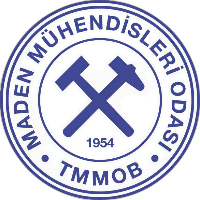 MADEN MÜHENDİSLERİ ODASI…… /…… / 2024TMMOB
……… Mühendisleri Odası Yönetim Kurulu Başkanlığı’naANKARA……………………………………………………………… firması adına alınacak olan EPDK Dolum Tesisi/Otogaz İstasyonu Lisansı’ nı 1 (bir) ay içerisinde tarafınıza sunacağımı taahhüt ederim. Ad Soyadİmza